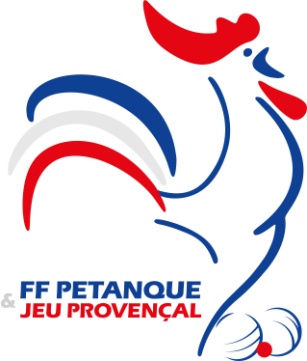 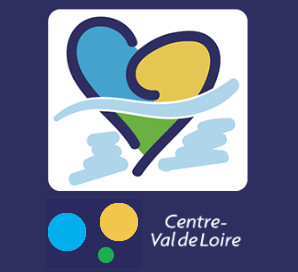 SAMEDI 3 AOUT 2024 - 15° REGIONAL DE ST DOULCHARD                                                                               Jet du but à 09h30 par poules puis concours A et B Limité à 128 doublettes                                               Inscriptions UNIQUEMENT par courrier avant le 2 août midi à :                                                            Saint-Doul'Pétanque18 -  10 bis av. du Gal de Gaulle 18230 ST DOULCHARD                                                             12,00 € par équipe - Chèque et n° de licences -  Pas d'annexe l'après-midi                                              Indemnités totales 3 036,00 € : Mises + 1500,00 €TENUE HOMOGENE (HAUT)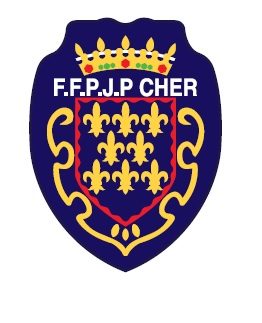 